English Academy 4U, s.r.o.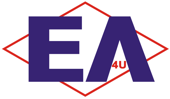 Vojtecha Tvrdého 1, 010 01 ŽilinaTel.: 0905 961 119, e-mail: info@ea4u.sk, web: www.ea4u.skPrihláška na jazykový kurzMeno, priezvisko, titul: Meno zákonného zástupcu/rodiča:(v prípade detských kurzov)Adresa:E-mail:		Telefón:Jazyk, ktorý sa chcem učiť:	:	Moja doterajšia predpokladaná jazyková úroveň: (úplný začiatočník, opätovný začiatočník, mierne pokročilý, stredne pokročilý, pokročilý)Doplňujúca poznámka: Špecifická požiadavka zo strany študenta: UPOZORNENIE: Stornovanie poplatku:Pri požiadaní účastníka o vrátenie poplatku (z odôvodnených príčin) sú stanovené tieto podmienky:pri požiadaní v prvom týždni je storno poplatku – 20% z ceny kurzu,v druhom týždni je storno poplatku 40% z ceny kurzu,v treťom a ďalších týždňoch kurzu až do jeho ukončenia nárok na vrátenie časti poplatku zaniká.